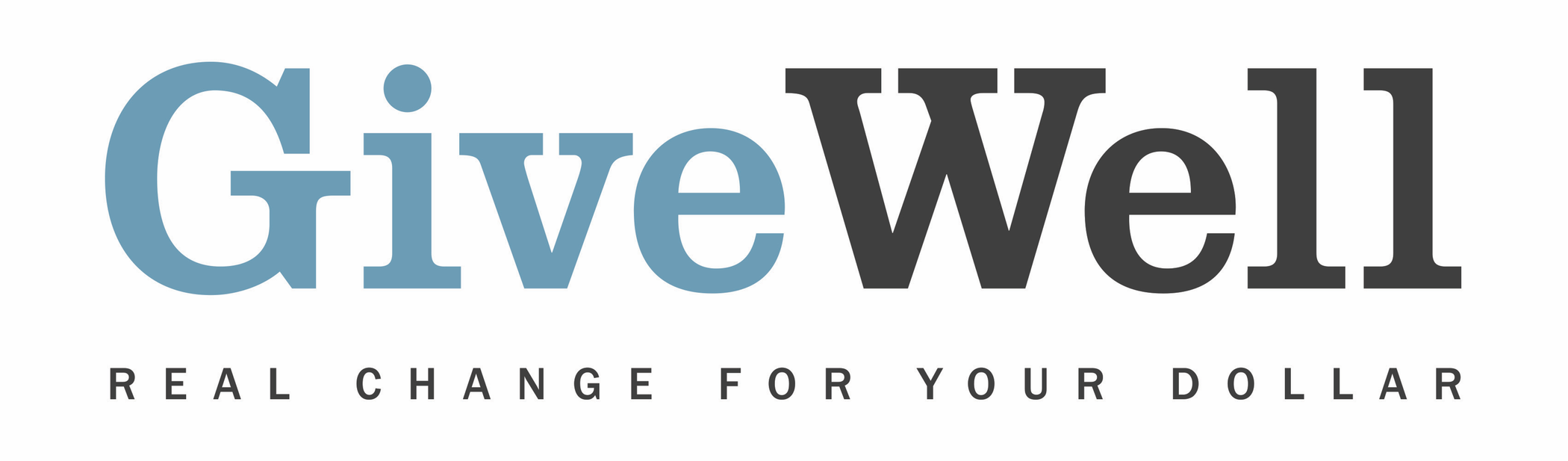 Dear (RECIPIENT'S NAME) ,(YOUR NAME) has made a donation of $(DONATION AMOUNT) in your name designated for the support of SCI Foundation (formerly known as the Schistosomiasis Control Initiative).SCI Foundation supports programs that treat people for parasitic worm infections that cause short-term symptoms and may impact children's long-term development and earnings in adulthood. These worms are extremely inexpensive to treat. SCI advocates for, funds, provides technical assistance to, and monitors government-run deworming programs. SCI is recommended by GiveWell, a nonprofit dedicated to finding outstanding giving opportunities. Thousands of hours have gone into finding and analyzing GiveWell's recommended charities. They are evidence-backed, thoroughly vetted, and underfunded. For more information on these charities, including SCI Foundation, and GiveWell’s work, please visit us online at www.givewell.org.Thank you for your support!Sincerely,GiveWell Staff
www.givewell.org